周年纪念网站发布指南信息发布板块以下板块分别对应网站页面相应栏目内容，只需在内容管理中针对其进行信息维护即可。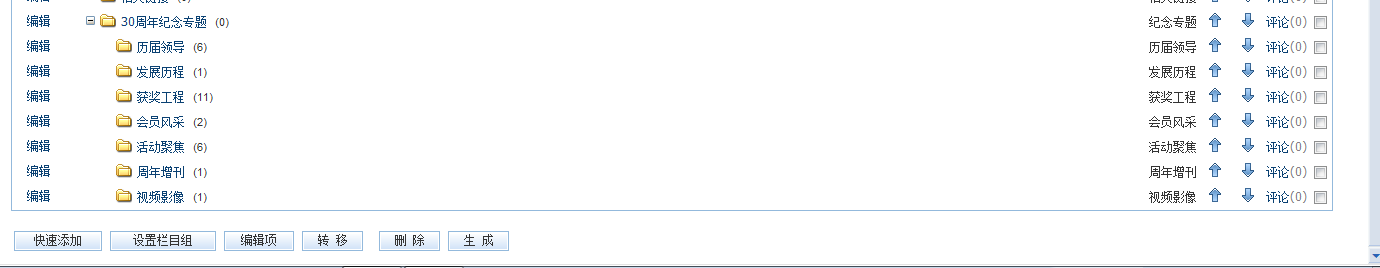 栏目发布说明历届领导请按如图进行发布：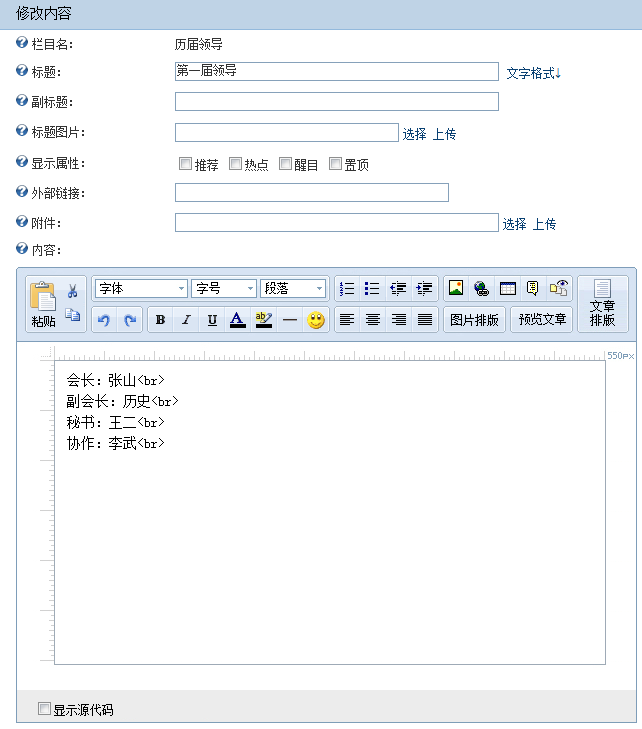 可以修改文件标题及内容请注意修改编辑器内容，每行最后必须要带<br>发展历程请制作一个宽914，高145的发展历程图片在标题图片位置点击上传制作的发展历程图片：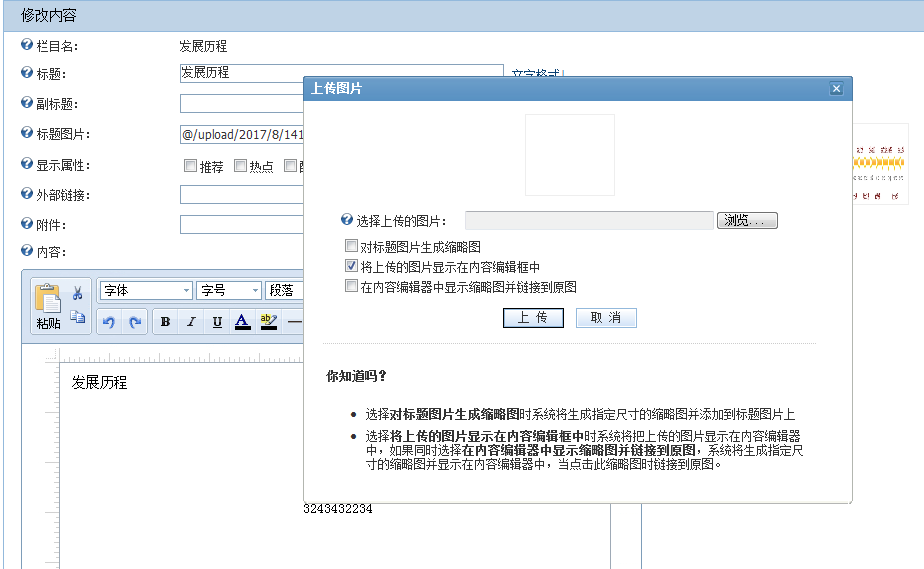 上传后请在内容中输入发展内容保存即可。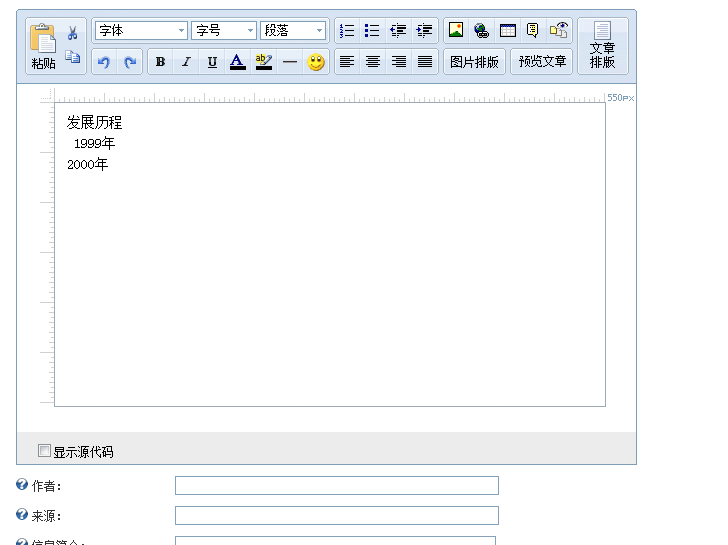 获奖工程请按宽600，高400分辨率制作获奖工程图片，该图片可为标题图片及文章内容图片。在标题图片位置点击上传制作的获奖工程图片：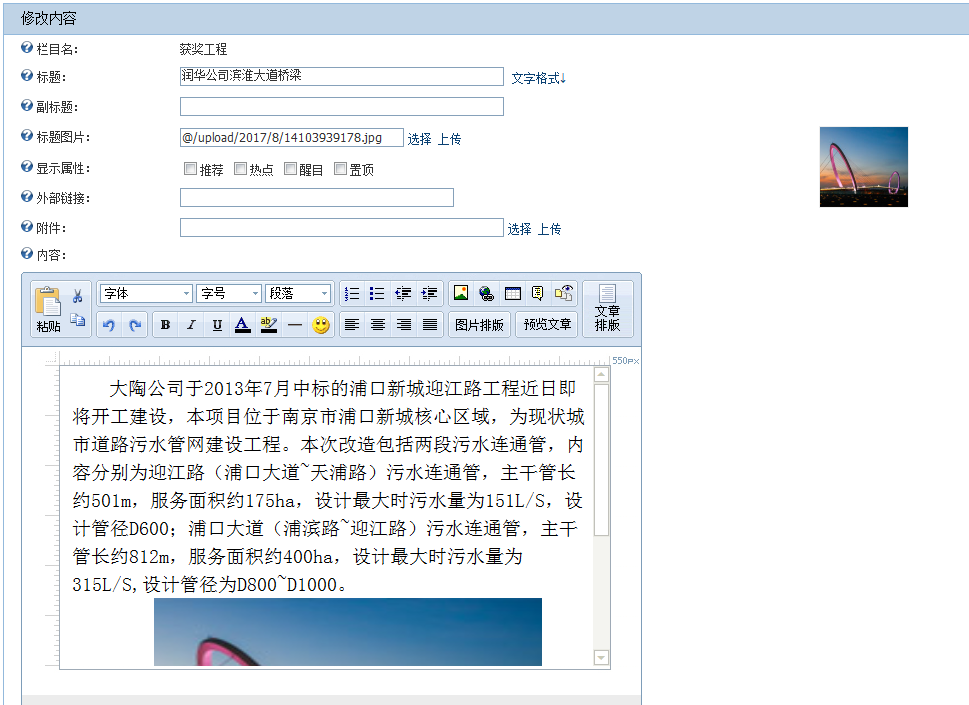 注：务必上传标题图片首页才会显示。首页会显示最新12个图片，其余点击栏目可以看到更多信息会员风采请按宽756，高300分辨率制作会员风采图片，该图片可为标题图片及文章内容图片。在标题图片位置点击上传制作的会员风采图片：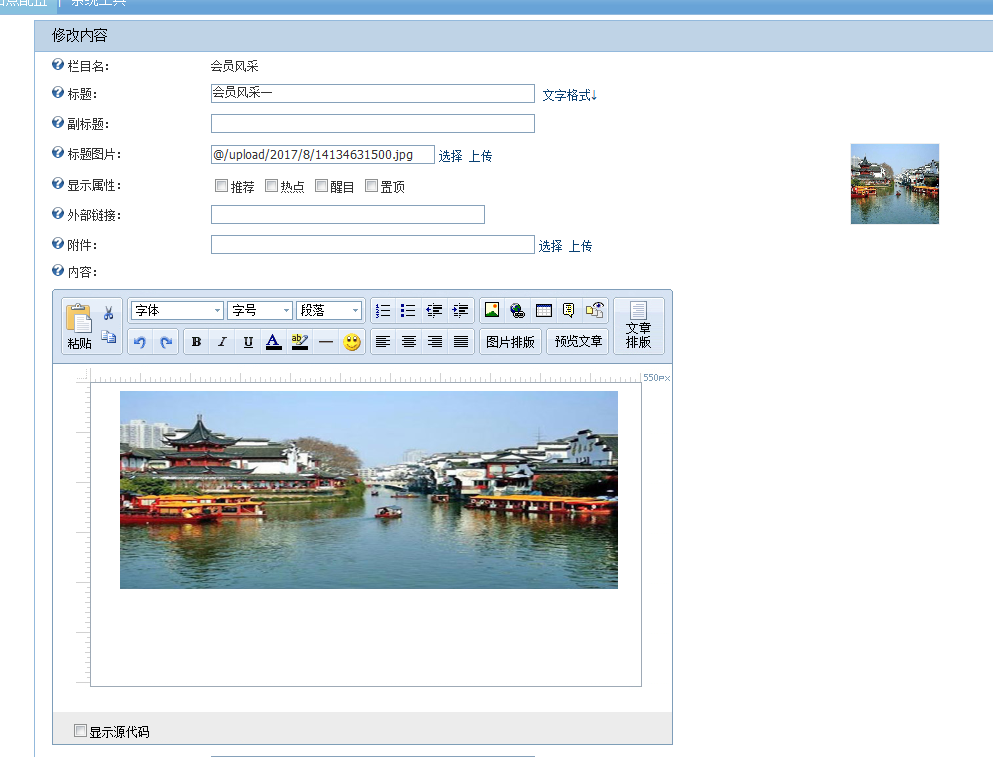 注：务必上传标题图片首页才会显示。首页会显示最新6个图片，其余点击栏目可以看到更多信息活动聚焦在首页中将显示最新推荐的两个活动聚焦信息，其余将显示最新三条信息。所以在发布信息时选择推荐将按发布时间最新显示在首页。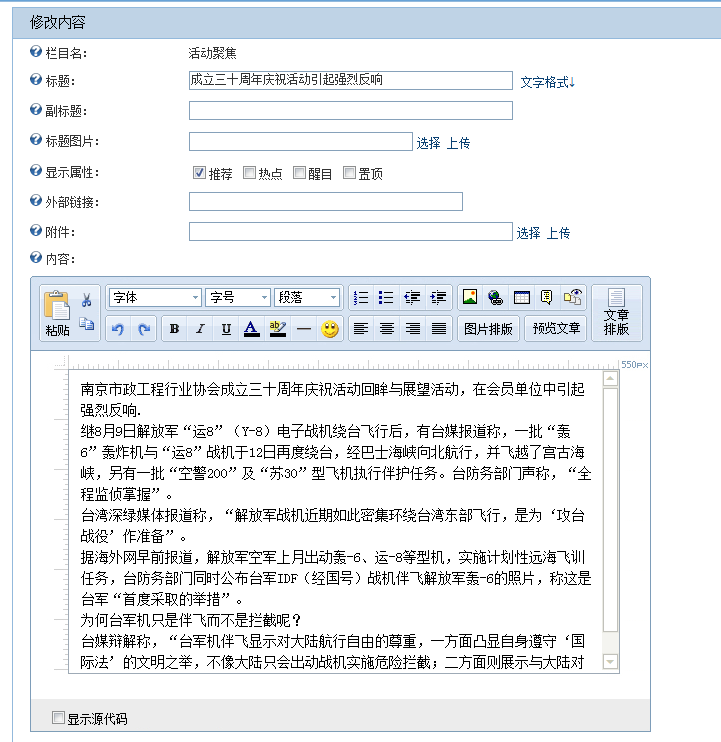 周年增刊在首页将显示一条周年增刊图片，所以在发布信息时请一定上传标题图片。增刊内容可发布在内容编辑器中，也可上传附件文件。注：如上传附件后如将附件地址复制到外部链接处，发布后将直接打开该附件进行访问，此时内容编辑器中文章内容将不显示。标题图片请按请按宽200，高230分辨率制作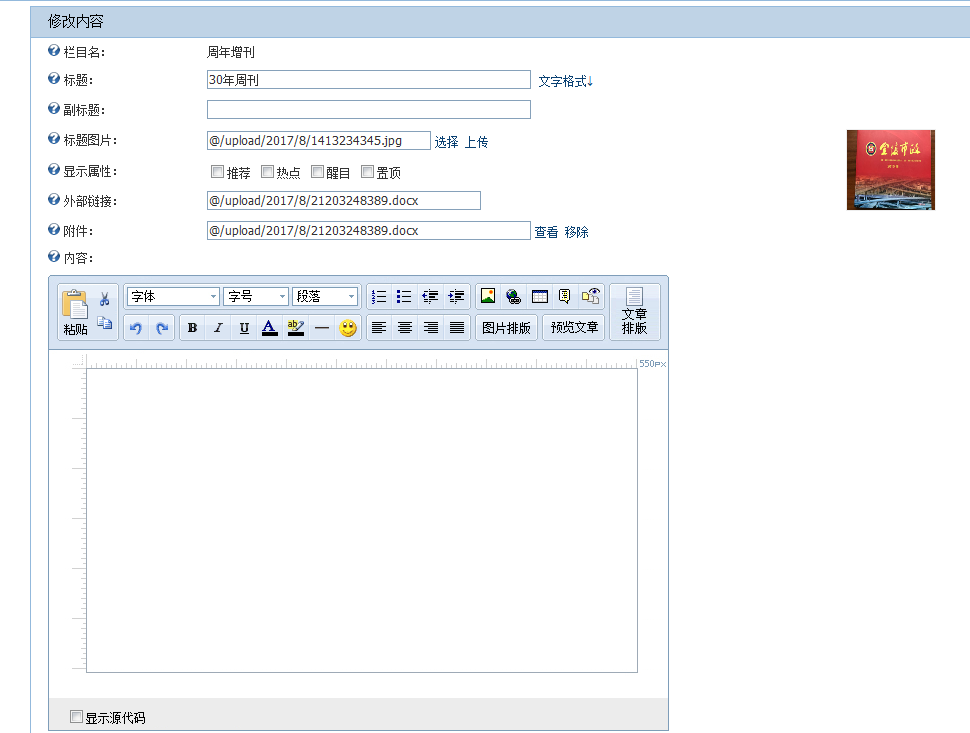 视频影像视频影像栏目内容将只在首页左边显示一条信息，为了网站访问速度，建议视频文件不要太大，为avi或swf格式文件。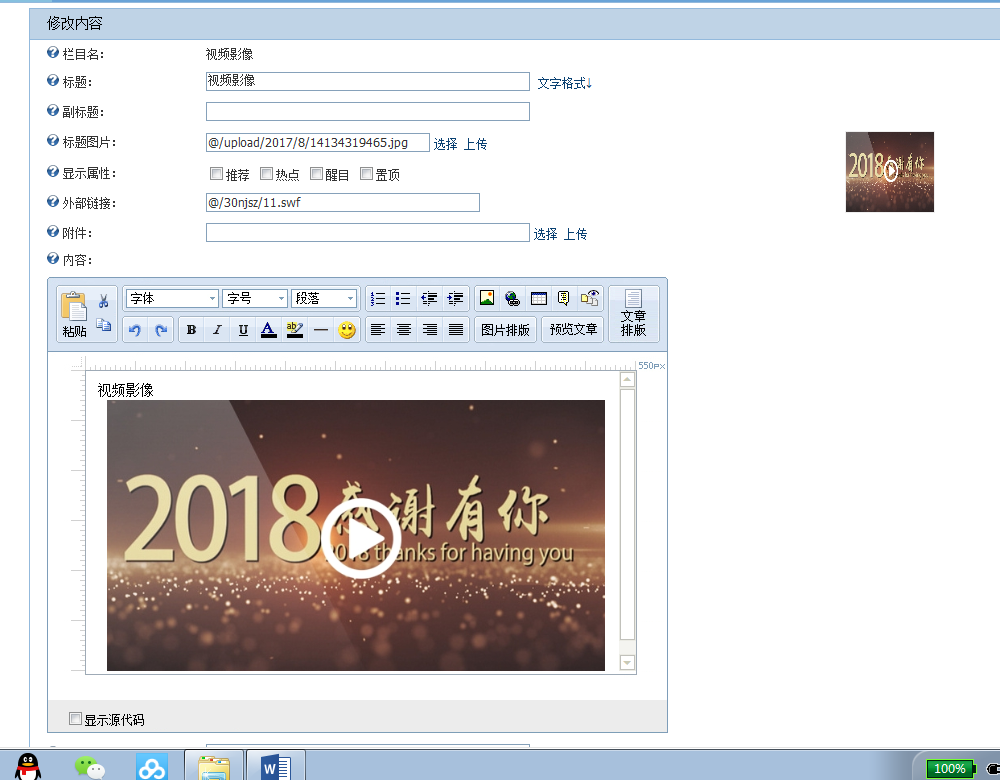 